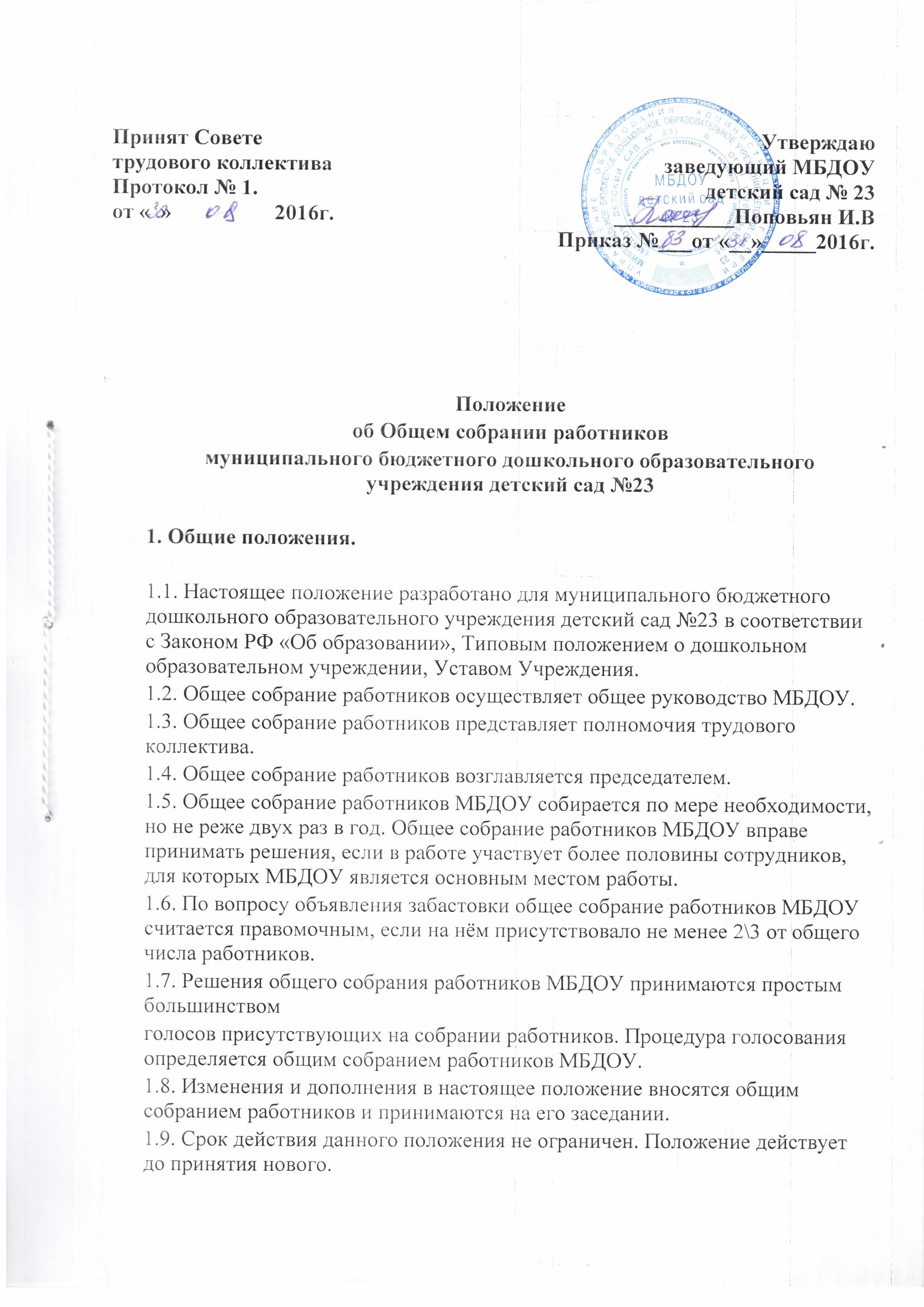 2. Основные задачи общего собрания работников.2.1. Общее собрание работников  содействует осуществлению управленческих начал, развитию инициативы работников МБДОУ.2.2. Общее собрание работников реализует право на самостоятельность МБДОУ в решении вопросов, способствующих оптимальной организации образовательного процесса и финансово-хозяйственной деятельности.3. Компетенция общего собрания работников.3.1. К компетенции общего собрания работников МБДОУ относятся:- рассмотрение и принятие правил внутреннего трудового распорядка МБДОУ по представлению заведующего МБДОУ;- принятие коллективного договора;- делегирование представителей работников для ведения коллективных переговоров с администрацией МБДОУ по вопросам заключения, изменения, дополнения коллективного договора и контроля за его выполнением;- заслушивание ежегодного отчёта комиссии по ведению коллективных переговоров и администрации МБДОУ о выполнении коллективного договора;- избрание представителей работников в Комиссию по трудовым спорам или утверждение представителей работников, делегированных представительным органом работников в Комиссию по трудовым спорам, определение численности и срока полномочий Комиссии по трудовым спорам МБДОУ;- определение состава, численности и срока полномочий Комиссии по надбавкам МБДОУ;- выдвижение коллективных требований работников МБДОУ и избрание полномочных представителей для участия в решении коллективного трудового спора;- принятие решения об объявлении забастовки и выборы органа, возглавляющего забастовку;- внесение предложений об изменениях и дополнениях в Устав МБДОУ;- принятие Устава МБДОУ.4. Права общего собрания работников.4.1. Общее собрание работников имеет право:- участвовать в управлении МБДОУ;- выходить с предложениями и заявлениями на Учредителя, в органы муниципальной и государственной власти, в общественные организации.4.2. Каждый член общего собрания работников имеет право:- потребовать обсуждения общим собранием работников любого вопроса, касающегося деятельности МБДОУ, если его предложение поддержит не менее одной трети членов собрания;- при несогласии с решением общего собрания высказать своё мотивированное мнение,которое должно быть занесено в протокол.5. Ответственность Общего собрания работников.5.1. Общее собрание работников несёт ответственность:- за выполнение, выполнение не в полном объёме или невыполнение закреплённых за ним задач и функций;- соответствие принимаемых решений законодательству  РФ, нормативно-правовым актам.6. Взаимосвязь с другими органами самоуправления.6.1. Общее собрание работников организует взаимодействие с другими органами самоуправления МБДОУ: с Советом МБДОУ, Общим родительским собранием, педагогическим Советом и другими органами через участие их представителей в решении вопросов рассматриваемых на заседаниях работников общего собрания.7. Делопроизводство общего собрания работников.7.1. Заседания общего собрания работников оформляются протоколом.7.2. Протоколы подписываются председателем и секретарём общего собрания.7.3. Нумерация протоколов ведётся от начала учебного года.7.4. Книга протоколов Общего собрания работников нумеруется постранично, прошнуровывается, скрепляется подписью заведующего и печатью МБДОУ.